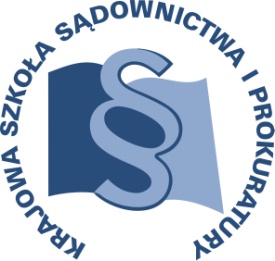 OSU-II.401.154.2017					Lublin, 23 stycznia 2018 r.K27/A/18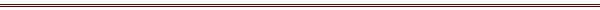 P R O G R A MSZKOLENIA DLA PROKURATORÓW I ASESORÓW PROKURATURYTEMAT SZKOLENIA:„Błąd medyczny”DATA I MIEJSCE:26-28 lutego 2018 r.	Ośrodek Szkoleniowy w Dębem05-140 Serocktel. (22) 774 20 61, 774 21 51ORGANIZATOR:Krajowa Szkoła Sądownictwa i ProkuraturyOśrodek Szkolenia Ustawicznego i Współpracy Międzynarodowejul. Krakowskie Przedmieście 62, 20 - 076 Lublintel. 81 440 87 10 OSOBY ODPOWIEDZIALNE ZE STRONY ORGANIZATORA:merytorycznie:				organizacyjniesędzia dr Janusz Konecki 			specjalista Ewelina Bożyk-Dyszczaktel. 81 458 37 58 				tel. 81 458 37 53e-mail: j.konecki@kssip.gov.pl 		e-mail: e.dyszczak@kssip.gov.pl WYKŁADOWCY:Tomasz Jurekdr hab., mgr prawa, prof. UWM, lekarz, specjalista medycyny sądowej, kierownik Katedry i Zakładu Medycyny Sądowej Uniwersytetu Medycznego we Wrocławiu. Autor ponad 190 opracowań z zakresu medycyny sądowej i prawa medycznego, w tym dwóch monografii: „Opiniowanie sądowo-lekarskie w przestępstwach przeciwko zdrowiu” i „Opiniowanie sądowo-lekarskie w przypadkach narażenia na bezpośrednie niebezpieczeństwo utraty życia albo ciężkiego uszczerbku na zdrowiu”. Od 17 lat biegły wydający opinie w sprawach o błąd medyczny w wieloosobowych zespołach specjalistycznych. Lilianna Stojekprokurator Prokuratury Regionalnej w Gdańsku, delegowana do pełnienia obowiązków w Departamencie Postępowania Przygotowawczego Prokuratury Krajowej, w zakresie postępowań dotyczących błędów medycznych. Prowadziła zajęcia w formie wykładów i warsztatów dla prokuratorów na temat „ Metodyka prowadzenia postępowań przygotowawczych w sprawach dotyczących błędów medycznych”.Anna Jaskułaprokurator Prokuratury Regionalnej w Krakowie delegowana do Prokuratury Krajowej (Departament Postępowania Przygotowawczego). Autorka publikacji m.in. dotyczących postępowania przygotowawczego w sprawie o błąd medyczny. Prowadziła zajęcia podczas szkolenia dla prokuratorów, asesorów i sędziów na tematy „Metodyka prowadzenia postepowań karnych w zakresie czynów dotyczących błędów w sztuce lekarskiej” oraz „Współpraca z samorządem lekarskim oraz Rzecznikiem Odpowiedzialności Zawodowej Lekarzy. Współpraca międzynarodowa w sprawach o błąd w sztuce lekarskiej”. Zajęcia prowadzone będą w formie seminarium i warsztatów.PROGRAM SZCZEGÓŁOWYPONIEDZIAŁEK 26 lutego 2018 r. 12.00	odjazd autokaru z Warszawy (parking przy Pałacu Kultury i Nauki Plac Defilad od strony ul. Marszałkowskiej ) autokar za przednią szybą będzie posiadał tabliczkę z napisem KSSiP /Dębe13.00 – 13.30	przyjazd i zakwaterowanie uczestników13.30 – 14.30	obiad 14.30 – 16.00	Opiniowanie sądowo-lekarskie – zasady sporządzania opinii, w tym opinii zespołowych, i narzędzia pracy biegłych. Co jest potrzebne aby wydać rzetelną opinię? Źródła dowodów i ich wartość opiniodawcza dokumentacja medyczna, ślad elektroniczny, dowody osobowe, pozostałe źródła danych i możliwości ich merytorycznej weryfikacji.Prowadzenie – Tomasz Jurek16.00 – 16.15	przerwa16.15 – 17.45	Błąd medyczny jako zjawisko – uwagi biegłego. Sądowo-lekarska ocena ciężkiego, średniego i lekkiego uszczerbku na zdrowiu jako skutków błędów medycznych z wykorzystaniem elementów wybranych opinii.Prowadzenie – Tomasz Jurek 18.00 		kolacjaWTOREK 		27 lutego 2018 r.8.00 – 9.00	śniadanie9.00 – 10.30 	Sądowo-lekarska ocena narażenia na bezpośrednie niebezpieczeństwo utraty życia albo ciężkiego uszczerbku na zdrowiu z wykorzystaniem elementów wybranych opinii w sprawach o błąd medyczny. Prowadzenie – Tomasz Jurek 10.30 – 10.45 	przerwa10.45 – 12.15 	Przypadki szczególne – analiza sądowo-lekarska przesłanek art. 160 kk: błędy w położnictwie, zakażenia, pozostawione ciało obce, nietrzeźwość personelu, błędy w stwierdzaniu zgonu i w resuscytacji. Prowadzenie – Tomasz Jurek 12.15 – 13.00	obiadZajęcia warsztatowe(case study z uwzględnieniem przeglądu orzecznictwa i zagadnień procesowych, takich jak m.in. zabezpieczanie materiału dowodowego, w tym dokumentacji lekarskiej, zagadnień tajemnicy lekarskiej, wyznaczanie kierunków postępowania, kwalifikacja prawna czynów, postępowanie dowodowe)13.00 – 14.30	Grupa I – Zajęcia AOdpowiedzialność karna za błąd w sztuce medycznej (błąd organizacyjny).Prowadzenie – Lilianna StojekGrupa II – Zajęcia BOdpowiedzialność karna za błąd w sztuce medycznej (bezpośrednie narażenie – art. 160 kk).Prowadzenie – Anna Jaskuła14.30 – 14.45 	przerwa14.45 – 16.15	Grupa I – Zajęcia AOdpowiedzialność karna za błąd w sztuce medycznej (przypisanie skutku z art. 160 i 155 kk).Prowadzenie – Lilianna StojekGrupa II – Zajęcia BOdpowiedzialność karna za błąd w sztuce medycznej (dziecko poczęte jako przedmiot ochrony z art. 160 i 155 kk).Prowadzenie – Anna Jaskuła17.30			kolacjaŚRODA 	28 lutego 2018 r.8.00 – 9.00		śniadanie9.00 – 10.30	Grupa I – Zajęcia BOdpowiedzialność karna za błąd w sztuce medycznej (bezpośrednie narażenie – art. 160 kk).Prowadzenie – Anna JaskułaGrupa II – Zajęcia AOdpowiedzialność karna za błąd w sztuce medycznej (błąd organizacyjny).Prowadzenie – Lilianna Stojek10.30 – 10.45	przerwa10.45 – 12.15	Grupa I – Zajęcia B	Odpowiedzialność karna za błąd w sztuce medycznej (dziecko poczęte jako przedmiot ochrony z art. 160 i 155 kk).Prowadzenie – Anna Jaskuła	Grupa II – Zajęcia A	Odpowiedzialność karna za błąd w sztuce medycznej (przypisanie skutku z art. 160 i 155 kk).Prowadzenie – Lilianna Stojek12.15 – 13.00	obiad13.15			odjazd uczestników szkolenia.Program szkolenia dostępny jest na Platformie Szkoleniowej KSSiP pod adresem:http://szkolenia.kssip.gov.pl/login/ oraz na stronie internetowej KSSiP pod adresem: www.kssip.gov.pl Zaświadczenie potwierdzające udział w szkoleniu generowane jest za pośrednictwem Platformy Szkoleniowej KSSiP. Warunkiem uzyskania zaświadczenia jest obecność na szkoleniu oraz uzupełnienie znajdującej się na Platformie Szkoleniowej anonimowej ankiety ewaluacyjnej (znajdującej się pod programem szkolenia) dostępnej w okresie 30 dni po zakończeniu szkolenia.Po uzupełnieniu ankiety zaświadczenie można pobrać i wydrukować z zakładki 
„moje zaświadczenia”.